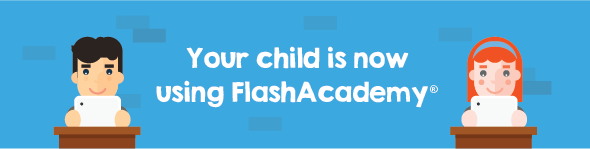 ہیلو، آپ کے بچے کو اب FlashAcademy® تک رسائی حاصل ہے، جو ایک ایوارڈ یافتہ انگریزی زبان سیکھنے کی ایپ ہے۔ 
رسائی کیسے کریں: ایپ ڈاؤن لوڈ کرنے کے لیے مفت ہے۔ کسی بھی اسمارٹ فون، iPad یا ٹیبلیٹ پر، اپنی ڈیوائس پر App Store ملاحظہ کریں اور "FlashAcademy" تلاش کریں۔ کسی Windows کمپیوٹر یا لیپ ٹاپ پر، www.flashacademy.com/windows ملاحظہ کریں۔ 
لاگ ان کیسے کریں:FlashAcademy ایپ کھولیںاپنے بچے کی گھریلو زبان منتخب کریں (اگر آپ اپنے بچے کی گھریلو زبان تلاش نہیں کر سکتے تو براہ کرم "انگریزی" منتخب کریں)"login" کے بعد "school or work" پر کلک کریں، پھر اپنے بچے کے Centre ID کا صارف نام اور پاس ورڈ درج کریں (آپ کے اسکول کی جانب سے فراہم کیا جاتا ہے)۔
 اگر آپ کو لاگ ان ہونے میں کوئی مسائل درپیش ہوں تو براہ کرم اپنے بچے کے استاد یا team@flashacademy.com سے رابطہ کریں۔تسلیمات،Team FlashAcademy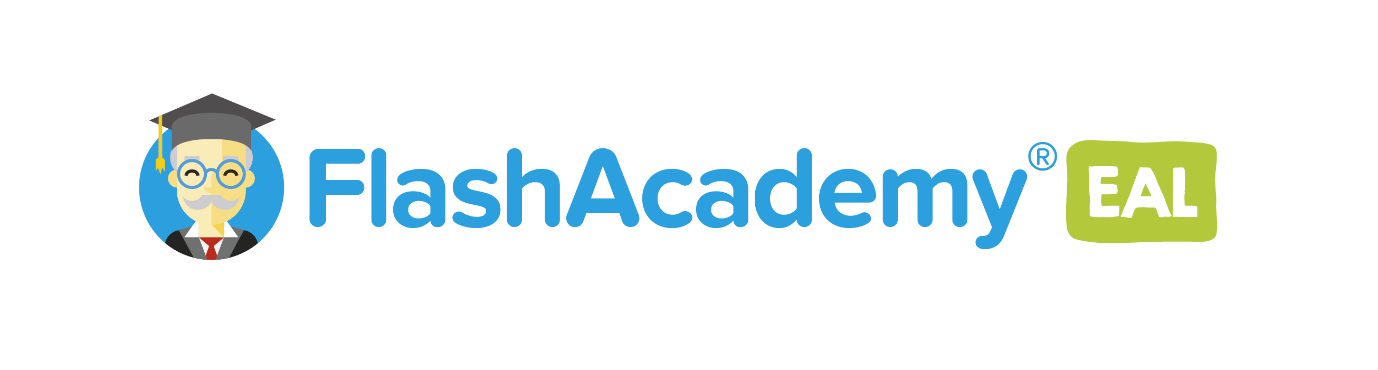 